Základní škola a Mateřská škola Mělnické Vtelno, okres Mělník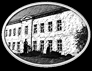 Hlavní 149, 277 38 Mělnické Vtelno,tel: 326 337 107 e-mail: skola@zsvtelno.cz, IČO: 70992517ŠKOLNÍ ŘÁD ZŠPlatnost dokumentu:	od 1.9.2019Č.j.: 114/2019…………………………………………………(ředitelka školy Mgr. Lucie Veselá)Základní škola a Mateřská škola Mělnické Vtelno, okres MělníkObecná ustanoveníNa základě ustanovení § 30 ods.1) zákona č.561/2004 Sb. o předškolním, základním, středním, vyšším odborném a jiném vzdělání (školský zákon) v platném znění vydávám jako statutární orgán školy tento Školní řád.Práva a povinnosti žákůPráva žákůŽáci mají právona vzdělání a školské služby podle školského zákonana informace o průběhu a výsledcích svého vzdělánívyjadřovat se ke všem rozhodnutím týkajícím se podstatných záležitostí jejich vzdělávání, přičemž jejich vyjádřením musí být věnována pozornost odpovídající jejich věku a stupni vývojena informace a poradenskou pomoc školy nebo školského poradenského zařízení v záležitostech týkajících se vzdělávání podle školského zákonana slušné zacházení ze strany všech zaměstnanců školyna ochranu před vlivy a informacemi, které by ohrožovaly jejich rozumovou a mravní výchovu a nevhodně ovlivňovaly jejich morálkuna ochranu před fyzickým a psychickým násilímna respektování jejich soukromí i soukromého života jejich rodinyna přiměřený odpočinek a oddechovou činnost, které odpovídají jejich věkuna ochranu před návykovými látkamipožádat o pomoc, radu jakéhokoliv vyučujícího nebo jinou dospělou osobupožádat vyučujícího daného předmětu o dovysvětlení učiva (doučování)kdykoliv vyjádřit svůj názor – v souladu s pravidly slušného chováníjedná-li se o žáky se speciálními vzdělávacími potřebami na speciální péči v rozsahu doporučeném ŠPZ a aktuálních potřeb  v rámci školy lze zakládat samosprávné orgány žáků, volit je a být do nich voleni, pracovat v nich a jejich prostřednictvím se obracet na ředitele školy s tím, že ředitel školy je povinen se stanovisky a vyjádřeními těchto samosprávných orgánů se zabývat Povinnosti žákůŽáci jsou povinni:Řádně, včas a slušně oblečení docházet do školy a řádně se vzdělávatPřinášet si na vyučování učebnice a školní potřeby podle rozvrhu hodin a pokynů učitelůDodržovat školní řád, vnitřní řády, předpisy a pokyny školy k ochraně zdraví a bezpečnosti, s nimiž byli seznámeniChránit své zdraví a zdraví spolužákůPlnit pokyny pedagogických pracovníků i ostatních zaměstnanců školy vydané v souladu se školním řádem, vnitřními řády a právními předpisyŘádně zdravit všechny pracovníky školy (pedagogy, správní zaměstnance) i jiné dospělé osoby, se kterými se ve škole potkajíKomunikovat s učiteli i s ostatními zaměstnanci školy slušnou formouDbát na pořádek na svém místě, ve třídě, v šatně i v ostatních prostorách školy a okolíChránit a úmyslně nepoškozovat školní majetekÚčastnit se mimoškolních aktivit, na které se závazně přihlásíPráva a povinnosti zákonných zástupcůPráva zákonných zástupcůZákonní zástupci žáků mají právo:Na informace o průběhu a výsledcích vzdělávání svého dítěteVyjadřovat se ke všem rozhodnutím týkajících se podstatných záležitostí vzdělávání jejich dítěteVolit a být voleni do školské radyNa informace a poradenskou pomoc školy nebo školského poradenského zařízení v záležitostech týkajících se vzdělávání jejich dítěte podle školského zákonaNa ochranu informací o žákovi, které poskytují do školní matriky a které jsou důvěrné (podléhají ochraně podle zákona č. 101/2000 Sb. v platném znění, o ochraně osobních údajů)Požádat o uvolnění žáka z výuky podle pravidel tohoto řádu   Povinnosti zákonných zástupcůZákonní zástupci jsou povinni:Zajistit, aby žák docházel řádně a včas do školyDoložit důvody nepřítomnosti žáka ve vyučování nejpozději do 3 kalendářních dnů od počátku jeho nepřítomnostiNa vyzvání ředitele školy se osobně zúčastnit projednání závažných otázek týkajících se vzdělávání a chování jejich dítěteInformovat školu o změně zdravotní způsobilosti, zdravotních obtížích dítěte nebo jiných závažných skutečnostech, které by mohly mít vliv na průběh vzděláváníOznamovat škole údaje nezbytné pro vedení školní matriky (dle paragrafu 28 zákona č. 561/2004 Sb.) a další údaje, které jsou podstatné pro průběh vzdělávání nebo bezpečnost dítěte a žáka, a změny v těchto údajíchProvoz a vnitřní režim školyOrganizace vyučováníProvoz školy probíhá ve všedních dnech od 7.30 hodin do 15.30 hodin, popř. do 16.00 hodin dle nabídky zájmových kroužků.Školní budova se uzavírá v 7.30 hodin a není volně přístupná. Každý z pracovníků školy, který otevírá budovu cizím příchozím, je povinen zjistit důvod jejich návštěvy a zajistit, aby se nepohybovali nekontrolovaně po budově. Během provozu školy jsou zevnitř volně otevíratelné dveře vedlejšího vchodu do školní zahrady.Každý žák je povinen přicházet do školy tak, aby byl včas připraven na výuku, aby se v klidu přezul, převlékl a připravil na vyučování. Nejpozději 5 minut před začátkem vyučování musí být žák již na svém místě.Škola se pro žáky otevírá v 7.00 hodin. Pro žáky, kteří přicházejí před 7. hodinou, je zajištěn dohled v ZŠ a zároveň také tak v době od 15.30 hodin do 16.00 hodin.V době mezi dopoledním a odpoledním vyučováním může žák trávit ve škole pod dohledem ve školní družině. Za žáky, kteří opustí budovu školy, v této době škola nezodpovídá.Během vyučování se žáci řídí pokyny vyučujícího, aktivně se podílejí na průběhu výuky a svým chováním jej nenarušují.Při odchodu z učebny žáci opouštění uklizenou třídu, po příchodu do jiné učebny zkontrolují pořádek na svém místě a v případě zjištění poškození majetku či nepořádku uvědomí ihned.Začátky vyučovacích hodin:1. hodina 	7. 30 – 8.15 hod.2. hodina 	8.25 – 9.10 hod.3. hodina 	9.30 – 10.15 hod.4. hodina 	10.25 – 11.10 hod.5. hodina 	11.20 – 12.05 hod.6. hodina 	12.15 – 13.00 hod.7. hodina 	13.10 – 13.55 hod.8. hodina 	14.05 – 14.50 hod.Organizace výuky mimo budovu školyPři organizaci výuky mimo budovu školy je učitel povinen nejméně s dvoudenním předstihem oznámit žákům a jejich zákonným zástupcům místo a čas srazu a smluvené místo a čas převzetí žáka. Učitel je na místě 15 minut před stanoveným časem a při návratu odchází až po předání posledního žáka.Žáci jsou před každou akcí konanou mimo budovu školy učitelem poučeni o bezpečnosti.Po celou dobu konání akce se žáci chování ukázněně, svým chování neohrožují sebe ani své spolužáky, popř. jiné osoby a dbají na pokyn učitele. Porušení těchto pravidel může mít za následek příští neúčast žáka na další mimoškolní akci.Pro žáky, kteří se školní akce apod. nemohou zúčastnit, je zajištění náhradního vyučování, př. Výchovný program, který je pro žáky povinný   Omlouvání absencíZákonný zástupce žáka je povinen omluvit důvody nepřítomnosti žáka ve vyučování nejpozději do 3 kalendářních dnů od počátku jeho nepřítomnosti. V případě neomluvení zákonným zástupcem žáka budou tyto vyučovací hodiny považovány za neomluvené.Žák v den nástupu do školy předloží třídnímu učiteli omluvenku v ŽK s odůvodněním absence.Školní docházku (omluvenou a neomluvenou nepřítomnost) žáku své třídy eviduje třídní učitel. Na prevenci záškoláctví se podílí třídní učitel, školní metodik prevence ve spolupráci s ostatními učiteli a zákonnými zástupci žáka.neomluvené i zvýšené omluvené nepřítomnosti informuje třídní učitel ředitele školy, který tyto údaje vyhodnocuje. Při zvýšené omluvené nepřítomnosti ověřuje její věrohodnost.Škola může požadovat, pokud to považuje za nezbytné, doložení nepřítomnosti žáka z důvodu nemoci ošetřujícím lékařem žáka, avšak jakou součást omluvenky vystavené zákonným zástupce žáka.Neomluvenou nepřítomnost žáka do součtu 10 vyučovacích hodin řeší třídní učitel s ředitelem školy a pohovorem se zákonným zástupcem žáka. Ten je pozván do školy k projednání doporučeným dopisem. Je proveden zápis z pohovoru.Při počtu nad 10 neomluvených hodin svolává ředitel školy školní výchovnou komisi, které se dle závažnosti a charakteru nepřítomnost žáka účastní: ředitel školy, zákonný zástupce, třídní učitel, školní metodik prevence, zástupce orgánu sociálně-právní ochrany dětí, popř. další odborníci. Zákonný zástupce je pozván doporučeným dopisem. O průběhu a závěrech jednání školní výchovné komise se provede zápis.V případě, že neomluvená absence přesáhne 25 hodin, ředitel školy zašle bezodkladně oznámení o pokračujícím záškoláctví příslušnému orgánu sociálně-právní ochrany dětí.V případě opakovaného záškoláctví se jedná o zanedbání školní docházky, o záležitosti se uvědomí příslušný orgán sociálně-právní ochrany děti, který věc podstoupí Policii ČR, kde je případ řešen jako trestní oznámení pro podezření spáchání trestného činu ohrožení mravní výchovy mládeže.Ve všech případech neomluvené absence bude žák po posouzení pedagogickou radou postižen kázeňským opatřením nebo hodnocen na vysvědčení sníženým stupněm z chování. uvolnění žáka z vyučování při předem známé nepřítomnosti žádá rodič předem a písemnou formou. Odchod žáka z vyučování před jeho ukončením je možný pouze na základě písemné omluvy rodičů, kterou žák předloží vyučujícímu hodiny (při uvolnění na jednu hodinu), nebo třídnímu učiteli – při uvolnění na více hodin.Kompetence pro uvolnění žáka:na 1 hodinu – učitel příslušného předmětuna 1 den – třídní učitelna 2 a více dnů – ředitel školyPouze v mimořádných případech, náhlá nevolnost, úraz, uvolní vyučující žáka z vyučování, musí však o tom informovat vedení školy a zajistit převzetí žáka zákonným zástupcem. Každé takové uvolnění je vyučující povinen zapsat do třídní knihy.Ředitel školy může ze zdravotních nebo jiných závažných důvodů uvolnit žáka na žádost jeho zákonného zástupce zcela nebo zčásti z vyučování některého předmětu; zároveň určí náhradní způsob vzdělávání žáka v době vyučování tohoto předmětu.V předmětu tělesná výchova ředitel školy uvolní žáka z vyučování na písemné doporučení registrujícího praktického lékaře pro děti a dorost nebo odborného lékaře. Na první a poslední vyučovací hodinu může být žák uvolněn se souhlasem zákonného zástupce bez náhrady.Žákovi, který se nemůže pro svůj zdravotní stav po dobu delší než 2 měsíce účastnit vyučování, stanoví ředitel školy takový způsob vzdělávání, který odpovídá možnostem žáka, nebo mu může povolit vzdělávání podle individuální vzdělávacího plánu. Zákonný zástupce je povinen vytvořit pro žáka stanovené vzdělávací podmínky.Chování žáka v budově školyŽák se řídí pravidly uvedenými v odst. 1 Práva a povinnosti žáka.Žáci se přezouvají v šatně (chodba v přízemí). Jako přezůvky je nevhodná uzavřená sportovní obuv, obuv s černou podrážkou.Žákům školy je povoleno:Během přestávek volný pohyb na chodbě, dle příznivého počasí na školní zahradě (za dozoru učitele) svačitBěhem přestávek svačitBěhem celého vyučování se kdykoliv napítVyužívat mobilní telefon pouze k potřebě výuky nebo se souhlasem vyučujícího.Žákům školy se zakazuje:O přestávkách z jakýchkoliv důvodů svévolně opouštět školuManipulace s okny, s ventily ústředního topeníSvévolná manipulace s elektrickými spotřebičiManipulace s PC učitele a s didaktickými pomůckami bez předchozího souhlasu vyučujícíhoChatování, instalace a hraní akčních her na PCBýt v budově školy nepřezutý, nosit na hlavě čepici, žvýkat žvýkačkyNosit do školy různé nebezpečné věci, zapalovače, zápalky, chemické obranné prostředky, ostré předměty jako např. žiletky, nože, hrací šipky, praky, kuličkové pistole, jakoukoliv pyrotechniku aj., stejně jako další (cenné) věci, které nesouvisejí s vyučovánímVnášet, přechovávat, užívat či distribuovat návykové látky (cigarety, alkohol, omamné a psychotropní látky) v prostorách školy v době školního vyučování i na všech akcích školou pořádanýchVe výuce i během celého pobytu ve škole pořizovat jakékoliv nahrávkySvačit v době výukyPravidla vzájemných vztahů žáků a pedagogických pracovníkůŽák má právo na slušné zacházení a oslovování ze strany všech zaměstnanců školy.Drzé chování žáka vůči zaměstnancům školy bude postihováno dle závažnosti kázeňskými opatřeními.Zvláštně hrubé slovní a úmyslné fyzické útoky žáka vůči pracovníkům školy se vždy považují za závažné zaviněné porušení povinnosti stanovených školským zákonem (paragraf 31 odst. 3 zákona č. 561/2004 Sb.) a budou postihovány sníženým stupně z chováníUčitelé mají zakázáno používat tělesné tresty a jiné nepedagogické metody vůči žákům, je zcela nepřípustné snižovat žákovu osobnost.Všichni učitelé chrání žáky před všemi formami špatného zacházení.Všichni zaměstnanci školy dbají na to, aby žáci nepřicházeli do styku s materiály a informacemi pro ně nevhodnými.Učitelé respektují žákovo soukromí.Zjištění šikany žáka učitelé neprodleně nahlásí školnímu metodikovi prevence, kteří spolu s vedením školy zjednají nápravu.Péče o zdraví a bezpečnost žákůNa začátku školního roku poučí třídní učitelé všechny žáky o bezpečném chování v budově školy, při výuce, zejména při hodinách TV a PV, při akcích konaných mimo školu, seznámí žáky se školním řádem a vnitřními řády, poučí žáky o úrazech a jejich prevenci, s nebezpečím vzniku požáru a postupem v případě požáru. Poučení zapíší do třídní knihy.Režim školní tělocvičny, školního hřiště a zahrady, odborné učebny s PC se řídí vydanými řády. Za seznámení žáků s těmito řády odpovídají učitelé příslušných předmětů, poučení zapíší do třídní knihy.Učitelé jsou povinni poučit žáky o bezpečném chování také před každou mimoškolní akci a před každými prázdninami, poučení opět zapíší do třídní knihy.Žáci se ve škole pohybují klidně, po chodbách neběhají, nevyklání se z oken, neskáčou ze schodů.Žáci nevstupují ve školní budově do prostor, které jim nejsou určeny a kde by mohlo dojít k ohrožení jejich zdraví (kotelna, školní kuchyně, půda aj.). Do prostor určených pro zaměstnance školy vstupují jen na vyzvání.Zvláštní opatrnosti dbají žáci při pobytu na WC, kde se zdržují jen nezbytnou dobu. Při mytí rukou nerozstřikují vodu po podlaze, šetří vodou.Změny zdravotního stavu, ke kterým dojde v průběhu vyučování, oznámí žák okamžitě učiteli či jiné dospělé osobě, která je nablízku. Ta má povinnost zajistit oznámení rodičům či provést příslušná opatření.Žák hlásí ihned bez zbytečného prodlení vyučujícímu všechna poranění či úraz, ke kterým došlo při vyučování, a to i zpětně, pokud se úraz projevil až doma.Úraz, který se stal ve škole a který žák neoznámí nejpozději následující den, bude považován za mimoškolní.Ve škole je dodržována Úmluva o právech dítěte. Porušování zásad Úmluvy o právech dítěte ze strany žáků školy (vyhrožování, šikanování, ponižování, agresivita) bude řešeno v souladu s klasifikačním řádem dle závažnosti a rozsahu.Učitelé vykonávají dozory na chodbách, u tělocvičny, ve školní jídelně dle rozpisu dozorů. Při dozoru nahlížejí do tříd, namátkově i na WC.Pravidla pro hodnocení výsledků vzdělávání žákůObecná ustanoveníNa základě ustanovení zákona č.561/2004 Sb., o předškolním, základním, středním, vyšším odborném a jiném vzdělávání (školský zákon) a Vyhlášky MŠMT č.48/2005 Sb. v pozdějším znění vydávám směrnici ke klasifikaci a hodnocení žáků školy.I. Zásady hodnocení průběhu a výsledků vzdělávání a chování ve škole a na akcích pořádaných školou, zásady a pravidla pro sebehodnocení žáků.1. Pedagogičtí pracovníci zajišťují, aby žáci, zákonní zástupci dětí byli včas informováni o průběhu a výsledcích vzdělávání dítěte.2. Každé pololetí se vydává žákovi vysvědčení, za první pololetí lze místo vysvědčení vydat žákovi výpis z vysvědčení.3. Hodnocení výsledků vzdělávání žáka na vysvědčení je vyjádřeno klasifikačním stupněm, slovně nebo kombinací obou způsobů. O způsobu rozhoduje ředitel školy se souhlasem školské rady.4. Škola převede slovní hodnocení do klasifikace nebo klasifikaci do slovního hodnocení v případě přestupu žáka na školu, která hodnotí odlišným způsobem, a to na žádost této školy nebo zákonného zástupce žáka. V případě, že škola hodnotí slovně, převede pro účely přijímacího řízení ke střednímu vzdělávání slovní hodnocení do klasifikace.5. U žáka s vývojovou poruchou učení rozhodne ředitel školy o použití slovního hodnocení na základě žádosti zákonného zástupce žáka. 6. Do vyššího ročníku postoupí žák, který na konci druhého pololetí prospěl ze všech povinných předmětů stanovených školním vzdělávacím programem s výjimkou předmětů výchovného zaměření stanovených rámcovým vzdělávacím programem a předmětů, z nichž je uvolněn. Do vyššího ročníku postoupí i žák prvního stupně základní školy, který již v rámci prvního stupně opakoval ročník.7. Nelze-li žáka hodnotit na konci prvního pololetí, určí ředitel školy pro jeho hodnocení náhradní termín, a to tak, aby hodnocení za první pololetí bylo provedeno nejpozději do dvou měsíců po skončení prvního pololetí.  Není-li možné hodnotit ani v náhradním termínu, žák se za první pololetí nehodnotí. 8. Nelze-li žáka hodnotit na konci druhého pololetí, určí ředitel školy pro jeho hodnocení náhradní termín, a to tak, aby hodnocení za druhé pololetí bylo provedeno nejpozději do konce září následujícího školního roku. V období měsíce září do doby hodnocení navštěvuje žák nejbližší vyšší ročník.9. Má-li zákonný zástupce žáka pochybnosti o správnosti hodnocení na konci prvního nebo druhého pololetí, může do 3 pracovních dnů ode dne, kdy se o hodnocení prokazatelně dozvěděl, nejpozději však do 3 pracovních dnů od vydání vysvědčení, požádat ředitele školy o přezkoumání výsledků hodnocení žáka; je-li vyučujícím žáka v daném předmětu ředitel školy, požádá krajský úřad. Pokud není dále stanoveno jinak, ředitel školy nebo krajský úřad nařídí komisionální přezkoušení žáka, které se koná nejpozději do 14 dnů od doručení žádosti nebo v termínu dohodnutém se zákonným zástupcem žáka. 10. V případě, že se žádost o přezkoumání výsledků hodnocení žáka týká hodnocení chování nebo předmětů výchovného zaměření, posoudí ředitel školy, je-li vyučujícím žáka v daném předmětu ředitel školy, krajský úřad, dodržení pravidel pro hodnocení výsledků vzdělávání žáka stanovených podle § 30 odst. 2. V případě zjištění porušení těchto pravidel ředitel školy nebo krajský úřad výsledek hodnocení změní; nebyla-li pravidla pro hodnocení výsledků vzdělávání žáků porušena, výsledek hodnocení potvrdí, a to nejpozději do 14 dnů ode dne doručení žádosti. Ředitel školy může povolit žákovi na žádost jeho zákonného zástupce a na základě doporučujícího vyjádření odborného lékaře opakování ročníku z vážných zdravotních důvodů, a to bez ohledu na to, zda žák na daném stupni již opakoval ročník.11. Žák, který plní povinnou školní docházku, opakuje ročník, pokud na konci druhého pololetí neprospěl, nebo nemohl být hodnocen. To neplatí o žákovi, který na daném stupni základní školy již jednou ročník opakoval.12. Ředitel školy může žákovi, který splnil povinnou školní docházku, a na konci druhého pololetí neprospěl, nebo nemohl být hodnocen, povolit na žádost jeho zákonného zástupce opakování ročníku po posouzení jeho dosavadních studijních výsledků a důvodů uvedených v žádosti.II. Zásady a pravidla pro sebehodnocení žáků1. Sebehodnocení je důležitou součástí hodnocení žáků.2. Sebehodnocením se posiluje sebeúcta a sebevědomí žáků.3. Chybu je potřeba chápat jako přirozenou věc v procesu učení. Pedagogičtí pracovníci se     o chybě se žáky baví, žáci mohou některé práce sami opravovat. Chyba je důležitý prostředek učení.4. Při sebehodnocení se žák snaží popsat:- co se mu daří,- co mu ještě nejde,- jak bude pokračovat dál.5. Při školní práci vedeme žáka, aby komentoval svoje výkony a výsledky.6. Známky nejsou jediným zdrojem motivace III. Klasifikace žáka 1. Žáci jsou klasifikováni ve všech vyučovacích předmětech uvedených v učebním plánu příslušného ročníku známkou nebo známkou s mínusem. V předmětu, ve kterém vyučuje více učitelů, určí výsledný stupeň za klasifikační období příslušní učitelé po vzájemné dohodě. Při klasifikaci vychází vyučující z požadavku učebních osnov učebního programu zvoleného školou.2. Při určování klasifikačního stupně posuzuje učitel výsledky práce žáka objektivně, nesmí podléhat vlivu subjektivnímu, ani vnějšímu.3. Přechází-li žák do jiné školy po 15. listopadu nebo 15. dubnu obsahuje odesílaná dokumentace návrh klasifikace chování a prospěchu v jednotlivých předmětech.A.  Klasifikace ve vyučovacích předmětech s převahou teoretického zaměřeníPřevahu teoretického zaměření mají předměty jazykové, přírodovědné a matematika. Při klasifikaci se sleduje zejména:ucelenost, přesnost a trvalost osvojených poznatků, faktů, pojmů, zákonitostí a vztahů,kvalita a rozsah dovedností vykonávat požadované činnostischopnost uplatňovat osvojené poznatky při řešení teoretických a praktických úkolů a při hodnocení přírodních jevů a zákonitostíkvalita myšlení, především jeho logika, samostatnost a tvořivostpřesnost, výstižnost a odborná správnost ústního i písemného projevStupeň 1 (výborný)Žák ovládá požadované poznatky, fakta, pojmy, definice a zákonitosti uceleně, přesně a úplně a chápe vztahy mezi nimi. Samostatně a tvořivě uplatňuje osvojené poznatky při řešení teoretických i praktických úloh. Myslí logicky správně, zřetelně se u něho projevuje samostatnost. Jeho ústní i písemný projev je správný, přesný a výstižný. Výsledky jeho činnosti jsou kvalitní, pouze s menšími nedostatky. Grafický projev je pečlivý a estetický.Stupeň 2 (chvalitebný)Žák ovládá požadované poznatky, fakta, pojmy, definice a zákonitosti v podstatě uceleně, přesně a úplně. Pohotově vykonává požadované činnosti. Samostatně nebo podle menších podnětů učitele uplatňuje osvojené poznatky a dovednosti při řešení úkolů. Myslí správně,     v jeho myšlení se projevuje logika a tvořivost. Ústní a písemný projev mívá menší nedostatky ve správnosti, přesnosti a výstižnosti. Kvalita výsledků činnosti je zpravidla bez podstatných nedostatků. Grafický projev je estetický.Stupeň 3 (dobrý)Žák má v ucelenosti, přesnosti a úplnosti osvojení požadovaných poznatků, faktů, pojmů, zákonitostí nepodstatné mezery. Při vykonávání požadovaných činností projevuje nedostatky. Podstatnější nepřesnosti a chyby dovede za pomoci učitele korigovat. V uplatňování osvojených poznatků a dovedností se dopouští chyb. Jeho myšlení je vcelku správné, ale málo tvořivé. V ústním i písemném projevu má nedostatky ve správnosti, přesnosti a výstižnosti.   V kvalitě výsledků jeho činností se projevují častější nedostatky. Grafický projev má menší nedostatky, je méně estetický.Stupeň 4 (dostatečný)Žák má v ucelenosti, přesnosti a úplnosti požadovaných poznatků závažné mezery.               Při provádění požadovaných činností je málo pohotový a má větší nedostatky.  V uplatňování poznatků při řešení úkolů se vyskytují závažné chyby. Jeho ústní i písemný projev má vážné nedostatky ve správnosti, přesnosti a výstižnosti. Závažné nedostatky a chyby však dovede žák s pomocí učitele opravit. Grafický projev je málo estetický. Stupeň 5 (nedostatečný)Žák si požadované poznatky neosvojil uceleně a úplně, má v nich závažné a značné mezery. Jeho dovednost vykonávat požadované činnosti má velmi podstatné nedostatky.                     V uplatňování osvojených vědomostí se vyskytují velmi závažné chyby. Své vědomosti nedovede uplatnit ani s pomocí učitele. Neprojevuje samostatnost a vyskytují se u něho časté logické nedostatky. V ústním i písemném projevu má závažné nedostatky ve správnosti, přesnosti i výstižnosti. Grafický projev má velké nedostatky.B.  Klasifikace předmětů s převahou výchovného zaměřeníPřevahu výchovného zaměření mají zejména výtvarná výchova, hudební výchova, tělesná výchova.  Při klasifikaci se sledují:stupeň tvořivosti a samostatnosti projevuosvojení potřebných vědomostí, zkušeností, dovedností,kvalita projevu při těchto činnostechvztah žáka k činnostem a zájem o ně,v tělesné výchově s přihlédnutím ke zdravotnímu stavu žáka všeobecná tělesná zdatnost, výkonnostStupeň 1 (výborný)Žák je v činnostech velmi aktivní. Pracuje tvořivě, samostatně, plně využívá své osobní předpoklady a tyto rozvíjí. Osvojené vědomosti, dovednosti a návyky aplikuje tvořivě. Má aktivní zájem o dané předměty.Stupeň 2 (chvalitebný)Žák je v činnostech aktivní, tvořivý, převážně samostatný. Jeho projev je esteticky působivý a má jen menší nedostatky z hlediska požadavků osnov. Má aktivní zájem o činnosti související s výukou těchto předmětů, rozvíjí svoje schopnosti v uvedených předmětech.Stupeň 3 (dobrý)Žák je v činnostech méně aktivní, tvořivý, samostatný. Nevyužívá dostatečně své schopnosti v individuálním a kolektivním projevu. Jeho projev je málo působivý a dopouští se v něm chyb. Jeho vědomosti a dovednosti mají četnější mezery a při jejich aplikaci potřebuje pomoc učitele. Nemá dostatečný zájem o umění, kulturu.Stupeň 4 (dostatečný)Žák je v činnostech málo aktivní a tvořivý. Rozvoj jeho schopností a jeho projev jsou málo uspokojivé. Úkoly řeší s častými chybami. Vědomosti aplikuje jen se značnou pomocí učitele. Projevuje velmi malou snahu a zájem o činnosti.Stupeň 5 (nedostatečný)Žák je v činnostech převážně pasivní. Rozvoje jeho schopností je neuspokojivý. Jeho projev je povětšině chybný a nemá estetickou hodnotu. Minimálně osvojené vědomosti nedovede aplikovat, neprojevuje zájem o práci.C.  Klasifikace předmětů s převahou praktického zaměření Převahu praktického zaměření mají zejména pracovní činnosti, informatika, technické činnosti. Při klasifikaci se sledují:vztah k praktickým činnostemaktivita, samostatnost, tvořivost, přesnostkvalita výsledků práceosvojení praktických dovednostídodržování bezpečnosti práceStupeň 1 (výborný)Žák projevuje kladný vztah k činnostem, praktické činnosti vykonává pohotově a samostatně. Bezpečně ovládá postupy a způsoby práce, dopouští se jen menších chyb. Účelně organizuje vlastní práci a dodržuje předpisy o bezpečnosti práce.Stupeň 2 (chvalitebný)Žák má dobrý vztah k práci a činnostem. S menší jistotou využívá teoretické poznatky             v praxi. Praktické činnosti vykonává samostatně, v postupech a způsobech práce se nevyskytují podstatné chyby.Stupeň 3 (dobrý)Žák projevuje vztah k praktickým činnostem s menšími výkyvy. Za pomoci učitele je schopen uplatnit svoje poznatky a v pracovních postupech potřebuje občasnou pomoc učitele. Vlastní práci organizuje méně účelně, pracoviště udržuje v pořádku.Stupeň 4 (dostatečný)Žák pracuje bez zájmu a vztahu k praktickým činnostem. V praktických činnostech a dovednostech se dopouští větších chyb. Při volbě postupů vyžaduje soustavnou pomoc učitele. Ve výsledcích práce má závažné nedostatky. Méně dbá na dodržování bezpečnosti práce. Stupeň 5 (nedostatečný)Žák neprojevuje zájem o pracovní činnosti. Nedovede ani s pomocí učitele uplatnit poznatky v praktických činnostech. Nedovede postupovat při práci ani s pomocí učitele. Výsledky jeho práce jsou nedokončené, nepřesné. Práci si nedovede organizovat, nedbá na pořádek             na pracovišti, neovládá předpisy k ochraně zdraví při práci.IV. Zásady a kritéria pro používání slovního hodnoceníVýsledky vzdělávání žáka v jednotlivých povinných a nepovinných předmětech stanovených školním vzdělávacím programem a chování žáka ve škole a na akcích pořádaných školou jsou v případě použití slovního hodnocení popsány tak, aby byla zřejmá úroveň vzdělání žáka, kterou dosáhl zejména ve vztahu k očekávaným výstupům formulovaným v učebních osnovách jednotlivých předmětů školního vzdělávacího programu, k jeho vzdělávacím a osobnostním předpokladům a k věku žáka. Slovní hodnocení zahrnuje posouzení výsledků vzdělávání žáka v jejich vývoji, ohodnocení píle žáka a jeho přístupu ke vzdělávání i              v souvislostech, které ovlivňují jeho výkon, a naznačení dalšího rozvoje žáka. Obsahuje také zdůvodnění hodnocení a doporučení, jak předcházet případným neúspěchům žáka a jak je překonávat. Slovní hodnocení vychází:z hodnocení výsledků ústního i písemného projevuz pracovního tempaze schopnosti samostatně pracovatze schopnosti soustředit seDo slovního hodnocení jednotlivých předmětů se nesmí promítnout hodnocení chování žáka. Ve slovním hodnocení se učitel vyjadřuje k těmto oblastem:osvojení znalostí základního učiva,míra dosažení očekávaných výstupů,úroveň dovedností a schopnost aplikovat získané poznatkypřístup žáka k předmětu (zájem, snaha, úsilí)-úroveň přípravy žáka (příprava žáka na vyučování, domácí úkoly).Na základě doporučení PPP, dá-li zákonný zástupce výslovný souhlas, bude žák slovně hodnocen.Prospěch Zásady pro stanovení celkového hodnocení žáka na vysvědčení v případě použití slovního hodnocení nebo kombinace slovního hodnocení a klasifikace:Žák, který je slovně hodnocen z jednoho nebo více předmětů, a to bez kombinace slovního hodnocení a klasifikace, může mít na konci prvního nebo druhého pololetí celkový prospěch prospěl nebo neprospěl.Žák, u kterého je využita kombinace slovního hodnocení a klasifikace může mít na konci prvního nebo druhého pololetí celkový prospěch prospěl s vyznamenáním, prospěl nebo neprospěl. Žák, který je na konci prvního nebo druhého pololetí hodnocen neprospěl, musí mít toto hodnocení zdůvodněno ve slovním hodnocení daného předmětu.V. Komisionální a opravné zkoušky1. Komisionální zkoušky se konají v těchto případech:a)     při přezkoušení žáka, kterého nebylo možno klasifikovat v řádném termínu na konci prvního nebo druhého pololetí,b)     při přezkoušení žáka, má-li zástupce žáka pochybnosti o správnosti klasifikacec)     při zařazování do vyššího ročníku bez absolvování předchozího ročníku,d)     při zkoušení žáka, který plní povinnou školní docházku mimo území České republiky,e)     při zkoušení žáka, který je osvobozen od povinnosti docházet do školy,f)      při opravných zkouškách,2. O termínu komisionální zkoušky je prokazatelným způsobem vyrozuměn zákonný zástupce žáka.3. Žáci, kteří na daném stupni základní školy dosud neopakovali ročník, kteří na konci druhého pololetí neprospěli nejvýše ze dvou povinných předmětů s výjimkou předmětů výchovného zaměření, konají opravné zkoušky.4. Opravné zkoušky se konají nejpozději do konce srpna v příslušném školním roce v termínu stanoveném ředitelem školy. Žák může v jednom dni skládat pouze jednu opravnou zkoušku. Opravné zkoušky jsou komisionální. 5. Žák, který nevykoná opravnou zkoušku úspěšně nebo se k jejímu konání nedostaví, neprospěl. Ze závažných důvodů může ředitel školy žákovi stanovit náhradní termín opravné zkoušky nejpozději do 15. září následujícího školního roku. Do té doby je žák zařazen          do nejbližšího vyššího ročníku.6. V odůvodněných případech může krajský úřad rozhodnout o konání opravné zkoušky a komisionálního přezkoušení na jiné základní škole. Zkoušky se na žádost krajského úřadu účastní školní inspektor.7. Komisi pro komisionální přezkoušení jmenuje ředitel školy, v případě, že je vyučujícím daného předmětu ředitel školy, jmenuje komisi krajský úřad.8. Komise je tříčlenná a tvoří ji:a)     předseda, kterým je ředitel školy, popřípadě jím pověřený učitel, nebo v případě, že vyučujícím daného předmětu je ředitel školy, krajským úřadem jmenovaný jiný pedagogický pracovník školy,b)     zkoušející učitel, jímž je vyučující daného předmětu ve třídě, v níž je žák zařazen, popřípadě jiný vyučující daného předmětu,c)     přísedící, kterým je jiný vyučující daného předmětu nebo předmětu stejné vzdělávací oblasti stanovené Rámcovým vzdělávacím programem pro základní vzdělávání.9. Výsledek přezkoušení již nelze napadnout novou žádostí o přezkoušení. Výsledek přezkoušení stanoví komise hlasováním. Výsledek přezkoušení se vyjádří slovním hodnocením nebo stupněm prospěchu. Ředitel školy sdělí výsledek přezkoušení prokazatelným způsobem žákovi a zákonnému zástupci žáka. V případě změny hodnocení    na konci prvního nebo druhého pololetí se žákovi vydá nové vysvědčení.10. O přezkoušení se pořizuje protokol, který se stává součástí dokumentace školy.11. Konkrétní obsah a rozsah přezkoušení stanoví ředitel školy v souladu se školním vzdělávacím programem.12. Vykonáním přezkoušení není dotčena možnost vykonat opravnou zkoušku.VI. Získávání podkladů pro hodnocení a klasifikaci1. Podklady pro hodnocení žáka a jeho klasifikaci získávají vyučující zejména: soustavným diagnostickým pozorováním žáků, sledováním jeho výkonů a připravenosti na vyučování, různými druhy zkoušek (písemné, ústní, grafické, praktické, pohybové….), kontrolními písemnými pracemi, analýzou výsledků různých činností.2. Žák 2. až 5. ročníku základní školy musí mít z každého předmětu alespoň dvě známky za každé pololetí, z toho nejméně jednu za ústní zkoušení. Tento počet je minimální a platí pro předměty s týdenní jednohodinovou dotací. Při vyšší hodinové dotaci se předpokládá i vyšší počet známek.3. Zkoušení je prováděno zásadně před kolektivem třídy. Výjimka je možná při diagnostikované vývojové poruše, kdy je tento způsob doporučen psychologem. Učitel oznamuje žákovi výsledek každé klasifikace, klasifikaci zdůvodňuje a poukazuje na klady a nedostatky hodnocených projevů, výkonů, výtvorů. Po ústním vyzkoušení oznámí učitel žákovi výsledek hodnocení okamžitě. Výsledky hodnocení písemných zkoušek a prací a praktických činností oznámí žákovi nejpozději do 14 dnů. Učitel sděluje všechny známky, které bere v úvahu při celkové klasifikaci, zástupcům žáka a to zejména prostřednictvím zápisů do žákovské knížky – současně se sdělováním známek žákům.4. Kontrolní písemné práce a další druhy zkoušek rozvrhne učitel rovnoměrně na celý školní rok, aby se nadměrně nenahromadily v určitých obdobích.5. O termínu písemné zkoušky, která má trvat více než 25 minut, informuje vyučující žáky dostatečně dlouhou dobu předem a vymezí její rozsah.  Informuje o tom ostatní vyučující ústní formou. V jednom dni mohou žáci konat jen jednu zkoušku uvedeného charakteru.6. Učitel je povinen vést soustavnou evidenci o každé klasifikaci žáka průkazným způsobem tak, aby mohl vždy doložit správnost celkové klasifikace žáka a způsob získání známek (ústní zkoušení, písemné ….).7. Klasifikační stupeň určí učitel, který vyučuje danému předmětu. Při dlouhodobějším pobytu žáka mimo školu (lázeňské léčení, léčebné pobyty, dočasné umístění v ústavech…..) vyučující respektuje známky žáka, které škole sdělí škola při instituci, kde byl žák umístěn, žák se znovu nepřezkušuje. 8. Při určování stupně prospěchu v jednotlivých předmětech na konci klasifikačního období se hodnotí kvalita práce a učební výsledky, jichž žák dosáhl za celé klasifikační období. Stupeň prospěchu se neurčuje na základě průměru z klasifikace za příslušné období. Výsledná známka za klasifikační období musí odpovídat známkám, které žák získal a které byly sděleny rodičům. Známka z vyučovacího předmětu nesmí v sobě zahrnovat hodnocení žákova chování.9. Zákonné zástupce žáka informuje o prospěchu a chování žáka třídní učitel v polovině prvního a druhého pololetí. Třídní učitel nebo učitel předmětu jsou povinni informovat zástupce žáka v případě, že o to požádají, kdykoliv. V případě mimořádného zhoršení prospěchu žáka v jednom předmětu, informuje rodiče vyučující předmětu bezprostředně a prokazatelným způsobem.10. Informace jsou rodičům předávány převážně při osobním jednání na třídních schůzkách, případně při konzultačních hodinách jednotlivých pedagogů, na které jsou rodiče pozváni nebo o konzultaci sami požádají písemně v ŽK či po telef. domluvě s příslušným pedagogem. V případě potřeby i formou zápisu do žákovské knížky. Údaje o klasifikaci a hodnocení chování žáka jsou sdělovány pouze zástupcům žáka, nikoli veřejně. 11. Pokud je klasifikace žáka stanovena na základě písemných nebo grafických prací, vyučující tyto práce uschovávají po dobu, během které se klasifikace žáka určuje nebo ve které se k ní mohou zákonní zástupci žáka odvolat – tzn. celý školní rok včetně hlavních prázdnin, v případě žáků s odloženou klasifikací nebo opravnými zkouškami až do 30.10. dalšího školního roku. Opravené písemné práce musí být předloženy všem žákům a na požádání ve škole také rodičům.12. Vyučující dodržují zásady pedagogického taktu, zejména neklasifikují žáky ihned po jejich návratu do školy po nepřítomnosti delší než jeden týden, účelem zkoušení není nacházet mezery ve vědomostech žáka, ale hodnotit to, co umí. Učitel klasifikuje jen probrané učivo, zadávání nové látky k samostatnému nastudování celé třídě není přípustné, před prověřováním znalostí musí mít žáci dostatek času k naučení, procvičení a zažití učiva – prověřování znalostí provádět až po dostatečném procvičení učiva.13. Třídní učitelé, případně výchovný poradce, jsou povinni seznamovat ostatní vyučující s doporučením psychologických vyšetření, které mají vztah ke způsobu hodnocení a klasifikaci žáka a způsobu získávání podkladů. Údaje o nových vyšetřeních jsou součástí zpráv učitelů (nebo výchovného poradce) na pedagogické radě.VII. Zásady pro stanovení celkového hodnocení žáka na vysvědčení1. Výsledky vzdělávání žáka v jednotlivých povinných, volitelných a nepovinných předmětech stanovených vzdělávacím programem se v případě použití klasifikace hodnotí na vysvědčení stupni prospěchu:1 – výborný2 – chvalitebný3 – dobrý4 – dostatečný5 – nedostatečný2. Při hodnocení touto stupnicí jsou výsledky vzdělávání žáka a chování žáka ve škole a       na akcích pořádaných školou hodnoceny tak, aby byla zřejmá úroveň vzdělání žáka, které dosáhl zejména vzhledem k očekávaným výstupům formulovaným v učebních osnovách jednotlivých předmětů školního vzdělávacího programu, k jeho vzdělávacím a osobnostním předpokladům a k věku žáka. Klasifikace zahrnuje ohodnocení píle žáka a jeho přístupu        ke vzdělávání i v souvislostech, které ovlivňují jeho výkon.3. Při hodnocení žáka se na prvním stupni použije pro zápis stupně hodnocení číslice. 4. Celkový prospěch žáka se na vysvědčení vyjadřuje stupni:a) prospěl(a) s vyznamenánímb) prospěl(a)c) neprospěl(a)d) nehodnocen(a)Žák je hodnocen stupněm:prospěl(a) s vyznamenáním, není-li v žádném z povinných předmětů stanovených školním vzdělávacím programem hodnocen na vysvědčení stupněm prospěchu horším než „chvalitebný“, průměr stupňů prospěchu ze všech povinných předmětů stanovených školním vzdělávacím programem není vyšší než1,5 a jeho chování je hodnoceno stupněm velmi dobré,prospěl(a), není-li v žádném z povinných předmětů stanovených školním vzdělávacím programem hodnocen na vysvědčení stupněm prospěchu „nedostatečný“ nebo odpovídajícím slovním hodnocením,neprospěl(a), je-li v některém povinném z povinných předmětů stanovených školním vzdělávacím programem hodnocen na vysvědčení stupněm prospěchu „nedostatečný“ nebo odpovídajícím slovním hodnocením nebo není-li z něho hodnocen na konci druhého pololetí,nehodnocen(a), není-li možné žáka hodnotit z některého z povinných předmětů stanovených školním vzdělávacím programem na konci prvního pololetí.5. Při hodnocení žáků, kteří nejsou státními občany České republiky a plní v České republice povinnou školní docházku, se dosažená úroveň znalosti českého jazyka považuje za závažnou souvislost, která ovlivňuje výkon žáka. Při hodnocení těchto žáků ze vzdělávacího obsahu vzdělávacího oboru Český jazyk a literatura určeného Rámcovým vzdělávacím programem pro základní vzdělávání se na konci tří po sobě jdoucích pololetí po zahájení docházky do školy v České republice vždy považuje dosažená úroveň znalosti českého jazyka za závažnou souvislost, která ovlivňuje výkon žáka.VIII. Klasifikace chování1. Klasifikaci chování žáků navrhuje třídní učitel po projednání s učiteli, kteří ve třídě vyučují a s ostatními učiteli. Rozhoduje o ní ředitel po projednání v pedagogické radě. Pokud třídní učitel tento postup nedodrží, mají možnost podat návrh na pedagogické radě i další vyučující. Kritériem pro klasifikaci chování je dodržování pravidel chování, včetně dodržování vnitřního řádu školy během klasifikačního období a plnění školních povinností. 2. Škola hodnotí a klasifikuje žáky především za jejich chování ve škole. V závažných případech, jsou-li proto prokazatelné důvody, lze přihlédnout i k chování mimo školu. Jedná se zpravidla o případy, jejichž projednávání se škola přímo účastní.3. Při klasifikaci chování se přihlíží k věku, morální a rozumové vyspělosti žáka, k uděleným opatřením k posílení kázně se přihlíží pouze tehdy, jestliže tato opatření byla neúčinná. Kritéria pro jednotlivé stupně klasifikace chování jsou následující:Stupeň 1 (velmi dobré)Žák uvědoměle dodržuje pravidla chování a ustanovení vnitřního řádu školy, plní školní povinnosti. Méně závažných přestupků se dopouští ojediněle. Žák je však přístupný výchovnému působení a snaží své chyby napravit.Stupeň 2 (uspokojivé)Chování žáka je v rozporu s pravidly chování a s ustanoveními vnitřního řádu školy. Žák se dopustí závažného přestupku proti pravidlům slušného chování nebo vnitřnímu řádu školy, nebo se opakovaně dopustí méně závažných přestupků. Zpravidla se přes důtku třídního učitele dopouští dalších přestupků, narušuje výchovně vzdělávací činnost školy. Ohrožuje bezpečnost a zdraví svoje nebo jiných osob. Má-li žák dvě a více neomluvené hodiny absence. Stupeň 3 (neuspokojivé)Chování žáka ve škole je v příkrém rozporu s pravidly slušného chování. Dopustí se takových závažných přestupků proti školnímu řádu nebo provinění, že je jimi vážně ohrožena výchova nebo bezpečnost a zdraví jiných osob. Záměrně narušuje hrubým způsobem výchovně vzdělávací činnost školy. Zpravidla se i přes důtku ředitele školy, případně snížený stupeň z chování, dopouští dalších přestupků.IX. Výchovná opatření1. Výchovná opatření jsou pochvaly a jiná ocenění a opatření k posílení kázně. 2. Třídní učitel, ředitel školy, může žákovi po projednání v pedagogické radě udělit za mimořádný projev humánnosti, občanské a školní iniciativy, za záslužný nebo statečný čin, za dlouhodobou úspěšnou práci, za výraznou reprezentaci školy pochvalu nebo jiné ocenění. Ústní nebo písemnou pochvalu uděluje žákovi před kolektivem třídy nebo školy třídní učitel nebo ředitel. Písemná pochvala se uděluje zpravidla formou zápisu do žákovské knížky, případně v doložce na vysvědčení. Pochvaly a jiná ocenění se zaznamenávají do katalogových listů. 3. Opatření k posílení kázně žáků se ukládá za závažné nebo opakované provinění proti školnímu řádu. Toto opatření předchází zpravidla před snížením stupně z chování. Podle závažnosti provinění se ukládá některé z těchto z těchto opatření:a) napomenutí třídního učiteleUděluje třídní učitel jako upozornění na častější drobnější přestupky proti školnímu řádu nebo za ojedinělý méně závažný přestupek.b) důtku třídního učiteleUděluje třídní učitel za závažnější přestupky proti školnímu řádu nebo v případě, kdy napomenutí třídního učitele nesplnilo účel a pokračují dále přestupky, za které bylo napomenutí uděleno.c) důtku ředitele školyUložena je po projednání v pedagogické radě, a to buď za závažný přestupek proti školnímu řádu, nebo za pokračování i méně závažných přestupků, za které bylo již dříve uděleno napomenutí nebo důtka třídního učitele.Pravidla pro udělování pochval a jiných ocenění a ukládání napomenutí a důtek jsou součástí školního řádu.Třídní učitel neprodleně oznámí řediteli školy uložení důtky třídního učitele. Důtku ředitele školy lze žákovi uložit pouze po projednání v pedagogické radě.4. Ředitel školy nebo třídní učitel oznámí důvody udělení výchovného opatření písemně prokazatelným způsobem zástupci žáka. Opatření se zaznamenává do katalogového listu, nezaznamenává se na vysvědčení X. Způsob hodnocení žáků se speciálními potřebami1. U žáka se smyslovou nebo tělesnou vadou, vadou řeči, prokázanou specifickou vývojovou poruchou učení nebo chování se při jeho hodnocení a klasifikaci přihlédne k charakteru postižení. Vyučující respektují doporučení psychologických vyšetření žáků a uplatňují je při klasifikaci a hodnocení chování žáků a také volí vhodné a přiměřené způsoby získávání podkladů. 2. Žákům, u nichž je diagnostikována specifická vývojová porucha učení, je nezbytné po celou dobu docházky do školy věnovat individuální pozornost a péči. 3. Pro zjišťování úrovně žákovských vědomostí a dovedností volí učitel takové formy a druhy zkoušení, které odpovídají schopnostem žáka a na něž nemá porucha negativní vliv. Kontrolní práce a diktáty lze psát po předchozí přípravě. Pokud je to nutné, nebude dítě s vývojovou poruchou vystavováno úkolům, v nichž nemůže přiměřeně pracovat. Nepoužívat přemíru psaní, hlasitou četbu, náročnou recitaci atd.4. Vyučující klade důraz na ten druh projevu, ve kterém má žák předpoklady podávat lepší výkony. Při klasifikaci se nevychází z prostého počtu chyb, ale z počtu jevů, které žák zvládl.5. Žáci, u kterých je diagnostikována dyslexie nebo dysortografie, mohou být se souhlasem rodičů během celého jejich vzdělávání hodnoceny z mateřského jazyka a z jiných jazyků, slovně. U žáků s diagnostikovanou dyskalkulií totéž platí pro matematiku a další předměty, kde výsledky mohou být touto poruchou ovlivněny. Žáka lze hodnotit slovně po písemné dohodě s rodiči a na základě doporučení odborníků ve všech předmětech, do nichž se porucha promítá.6. V případě závažných nedostatků může být žák hodnocen i nedostatečným stupněm. Ročník však opakuje jen za předpokladu, že je naděje zlepšení poruchy a s písemným souhlasem rodičů.7. Veškeré výsledky z pedagogicko-psychologických vyšetření, slovní hodnocení aj. dokumentace související s poruchou je součástí katalogového listu žáka.8. Ředitel školy může povolit, aby pro dítě se specifickými poruchami učení byl vypracován pro kterýkoliv předmět příslušným vyučujícím individuální výukový plán.9. Vzdělávání žáků se speciálními vzdělávacími potřebami a žáků nadaných se řídí vyhláškou č.48/2005 Sb., o základním vzděláváním, pokud není zvláštním právním předpisem stanoveno jinak.Hodnocení nadaných žáků1. Ředitel školy může mimořádně nadaného nezletilého žáka na žádost zákonného zástupce přeřadit do vyššího ročníku bez absolvování předchozího ročníku. Podmínkou přeřazení je vykonání zkoušek z učiva nebo části učiva ročníku, který žák nebo student nebude absolvovat. Obsah a rozsah zkoušek stanoví ředitel školy.Závěrečná ustanoveníTento školní řád byl projednán na pedagogické radě 30.8. 2019 a na školské radě dne…….2019Účinnost školního řádu je od 2.9. 2019V Mělnickém Vtelně dne 23.5.2019                               Mgr. Lucie Veselá, ředitelka školyDODATEK ŠKOLNÍHO ŘÁDU č. 1 V souvislosti se zavedením povinné distanční výuky (na základě novelizace školského zákona č. 561/2004 Sb. Zákonem č. 349/2020 Sb.), byl vydán Dodatek č. 1 ke školnímu řádu Základní školy a Mateřské školy Mělnické Vtelno, okres Mělník.Stanoví-li Ministerstvo školství, mládeže a tělovýchovy právním předpisem či mimořádným opatřením pravidla, která budou odlišná od pravidel tohoto školního řádu, pak ustanovení školního řádu, které jsou s nimi v rozporu, se nepoužijí.DISTANČNÍ VÝUKA1. Povinnosti a práva žáků Žáci jsou povinni se řádně vzdělávat, jak prezenční, tak distanční formou výuky.Zákonný zástupce žáka je povinen doložit důvody nepřítomnosti žáka ve vyučování nejpozději do 3 kalendářních dnů od počátku nepřítomnosti žáka, jak při prezenční výuce, tak při distančním vzdělávání. Zákonní zástupci jsou povinni dokládat důvody nepřítomnosti dítěte a žáka ve vyučování, a to i v jeho distanční formě.Žák je povinen být v případě mimořádných opatření vybaven ochrannými prostředky dýchacích cest a používat je předepsaným způsobem.Každý žák má právo si domluvit, nad rámec běžné výuky, individuální konzultaci.Pořizování jakýchkoliv záznamů z distanční výuky je přísně zakázáno, v případě porušení bude dle závažnosti a míry porušení udělen snížený stupeň z chování. Případné pořízení záznamu je možné pouze se souhlasem příslušného vyučujícího.2. Režim Režim vyučovacích hodin a přestávek, rozvrh při prezenční výuce, rozdělení žáků do tříd se nevztahuje na distanční vzdělávání, zde jsou respektována specifika tohoto způsobu vzdělávání, jako jsou odlišné technické vybavení a možnosti žáků, náročnost dlouhodobé práce s počítačem, dlouhodobé sledování monitoru, nevhodné držení těla, atd. Délku výuky a přestávek stanovuje pedagog při distančním vzdělávání podle charakteru činnosti a s přihlédnutím k základním fyziologickým potřebám žáků, jejich schopnostem a reakcím. Při distanční výuce bude snaha o dodržení  časového harmonogramu jednotlivých hodin jako při prezenční výuce. Distanční vzdělávání škola zajistí:on-line výukou, kombinací synchronní on-line výukou (pedagogický pracovník pracuje v určené době se skupinou žáků prostřednictvím komunikační platformy) a asynchronní výukou (žáci pracují individuálně, tempo a čas si volí sami); časové rozvržení takovéto výuky odpovídá zhruba časovému rozvržení prezenční výuky a bude stanoveno vždy pro jednotlivé třídy konkrétními vyučujícími,zadáváním učiva prostřednictvím Bakalářů či prostřednictvím emailů, komunikací pedagogických pracovníků se zákonnými zástupci žáků prostřednictvím Bakalářů a emailů,informováním žáka o jeho výsledcích, poskytováním zpětné vazby, uplatňováním zejména formativního hodnocení, a vedení žáka k sebehodnocení - pravidelnou a průběžnou komunikací s žákem, způsobem odpovídajícím jeho možnostem, technickému vybavení a rodinným podmínkám.Při distančním vzdělávání nelze realizovat vzdělávání v rozsahu plánovaném pro prezenční výuku, škola se zaměří především na stěžejní výstupy v českém jazyce, matematice a cizím jazyce. Priority ve vzdělávání budou operativně určovány podle délky distanční výuky, zda půjde o krátkodobé či dlouhodobé zákazy přítomnosti žáků ve školách. Veškeré změny ve vzdělávacím obsahu a tematických plánech, přesuny učiva, vypuštění učiva škola eviduje a využije pro případné úpravy vzdělávání v dalším období a úpravy svého školního vzdělávacího programu.3. Hodnocení výsledků vzdělávání Při distančním vzdělávání, zajišťovaném jakoukoli formou, žák dostane zpětnou vazbu o výsledcích svého vzdělávání a plnění zadaných úkolů, je uplatňováno hodnocení jako při prezenční výuce. Po uzavření určitých celků učiva je provedeno sumativní hodnocení výsledků žáka při osvojování učiva tohoto celku. Výsledky vzdělávání při distanční výuce jsou ukládány ve formě osobního portfolia, v listinné, nebo digitální podobě. Zákonní zástupci jsou při distančním vzdělávání informováni průběžně, prostřednictvím Bakalářů, žákovských knížek. Tato komunikace nahrazuje klasické třídní schůzky, případně je možná individuální písemná korespondence, či komunikace telefonicky, v neodkladných záležitostech osobně.4. Podmínky zacházení s majetkem školy V případě přechodu na vzdělávání distančním způsobem mohou být žákům zapůjčeny technické prostředky školy pro digitální komunikaci (tablet, notebook). Tento majetek je zapůjčen uzavřením smlouvy o výpůjčce.5. Školní jídelna Školní jídelna umožní odběr obědů v rámci školního stravování (za dotovanou cenu) i dětem/žákům/studentům, kteří se povinně vzdělávají distančním způsobem. Při vyzvedávání obědů je jídlo možné vydat jen osobě, které nebyla nařízena karanténa a nejeví známky onemocnění. Výdej jídla se provádí formou bezkontaktního výdeje.Platnost tohoto dodatku:    od 15. 10. 2020Mgr. Lucie Veselá, ředitelka školyOvládnutí učiva předepsaného osnovamiOvládnutí učiva předepsaného osnovami1 - výbornýovládá bezpečně2 - chvalitebnýovládá3 - dobrýv podstatě ovládá4 - dostatečnýovládá se značnými mezerami5 - nedostatečnýneovládá Úroveň myšleníÚroveň myšlení1 - výbornýpohotový, bystrý, dobře chápe souvislosti2 - chvalitebnýuvažuje celkem samostatně3 - dobrýmenší samostatnost v myšlení4 - dostatečnýnesamostatné myšlení5 - nedostatečnýodpovídá nesprávně i na návodné otázkyÚroveň vyjadřováníÚroveň vyjadřování1 - výbornývýstižné a poměrně přesné2 - chvalitebnýcelkem výstižné3 - dobrýmyšlenky nevyjadřuje příliš přesně4 - dostatečnýmyšlenky vyjadřuje se značnými obtížemi5 - nedostatečnýodpovídá nesprávně i na návodné otázkyCelková aplikace vědomostí, řešení úkolů, chyby, jichž se žák dopouštíCelková aplikace vědomostí, řešení úkolů, chyby, jichž se žák dopouští1 - výbornýužívá vědomostí a spolehlivě a uvědoměle dovedností, pracuje samostatně, přesně a s jistotou2 - chvalitebnýdovede používat vědomosti a dovednosti při řešení úkolů, dopouští se jen menších chyb3 - dobrýřeší úkoly s pomocí učitele a s touto pomocí snadno překonává potíže a odstraňuje chyby4 - dostatečnýdělá podstatné chyby, nesnadno je překonává5 - nedostatečnýpraktické úkoly nedokáže splnit ani s pomocí učitelePíle a zájem o učeníPíle a zájem o učení1 - výbornýaktivní, učí se svědomitě a se zájmem2 - chvalitebnýučí se svědomitě3 - dobrýk učení a práci nepotřebuje větších podnětů4 - dostatečnýmalý zájem o učení, potřebuje stálé podněty5 - nedostatečnýpomoc a pobízení k učení jsou neúčinné